Ökumenisches Gemeindefest
 in NorfSonntag 14.08.2022 von 10:00 bis 18:00 UhrMarkttreiben rund um die St. Andreas Kirche
Mit vielen Angeboten
 zum Mitmachen, Zuhören, Zuschauen, Staunen, Basteln, und Genießen, 
denn auch für Speis‘ und Trank ist ausreichend gesorgt.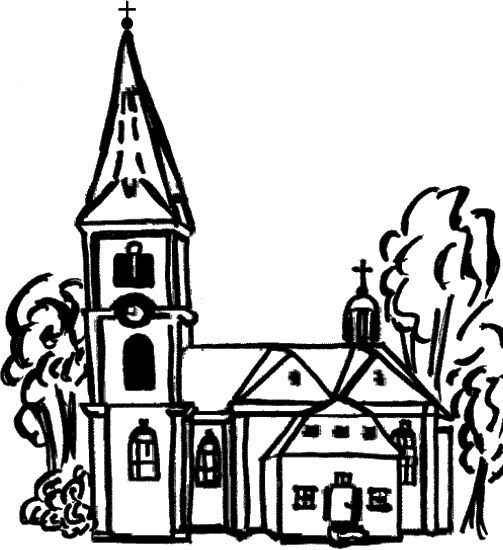 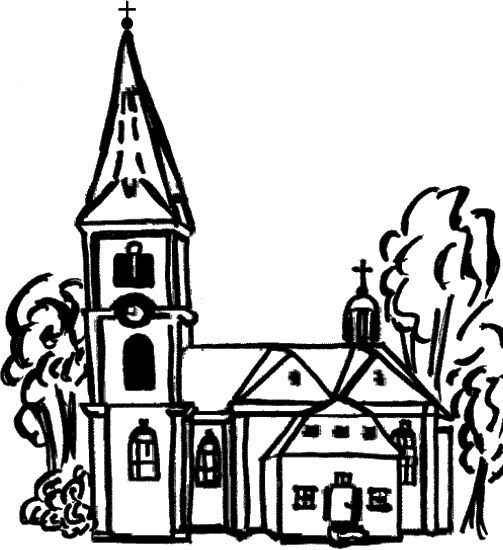 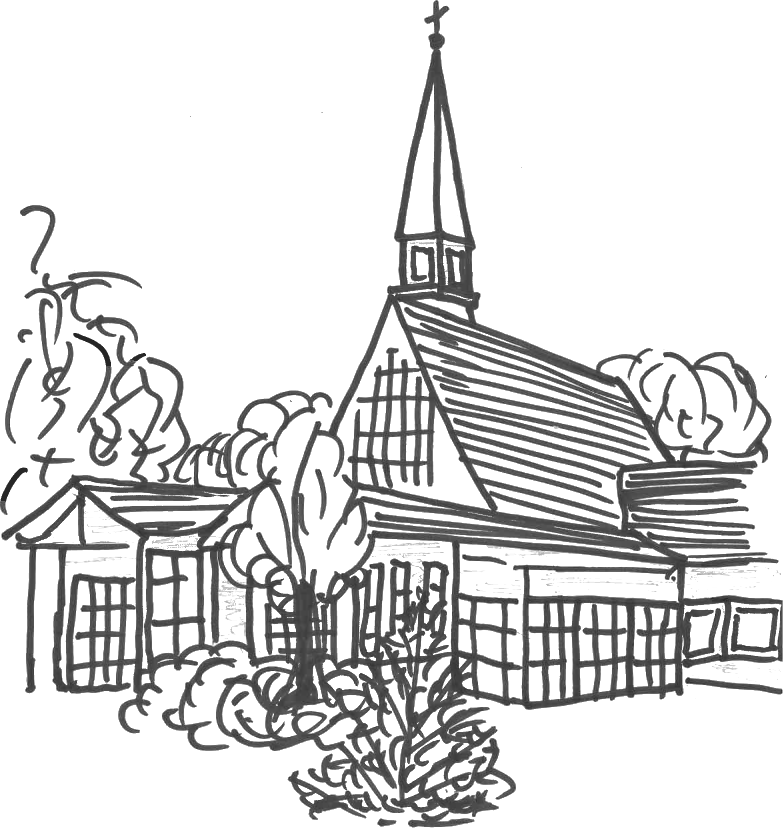 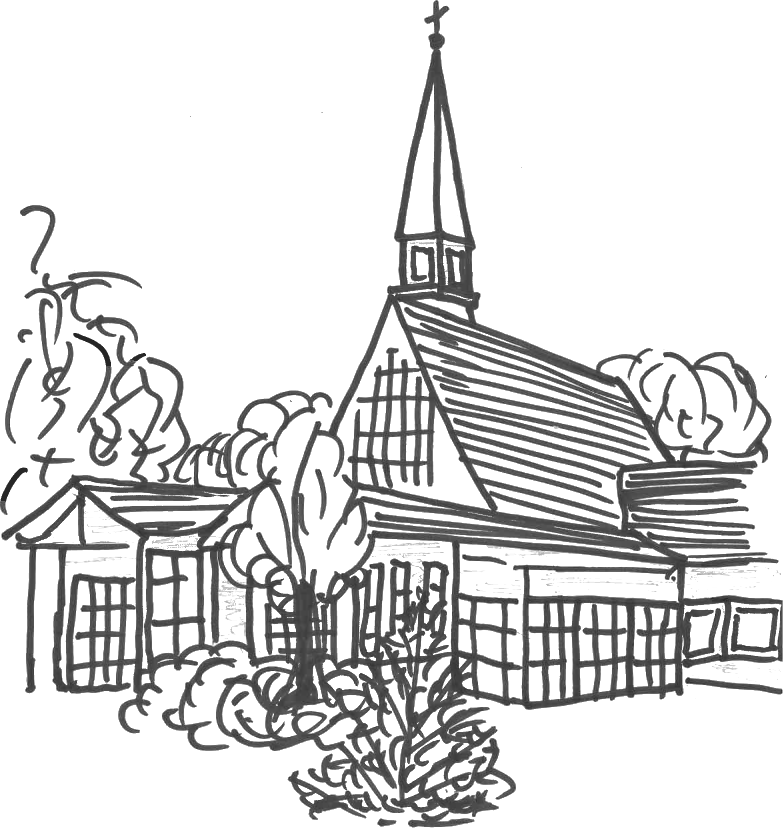 